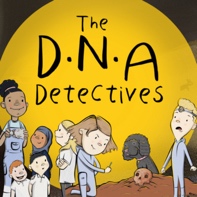 Fun Activities to tryWhy not try some of these fun activities to find out more about being a forensic scientist, DNA profiles and using DNA evidence to catch criminals.This is a fantastic interactive online activity where children go into an online laboratory to create a DNA fingerprint (DNA profile) to catch the criminal.STEM-Works - Biometrics Activities - Create a DNA FingerprintIn this activity children work through a series of slides to learn about the collection and processing of DNA evidence and use DNA profiles to solve a crime.DNA detective — Science Learning HubThis is a wonderful adventure where students have to conduct a series of scientific experiments to solve the crime. Fantastic for all budding investigators.Plato's Pond – Use Science to Solve The Crime (platospond.com)Another fantastic crime to solve which can be printed out to use with your class. Can they solve the crime using the National DNA Database?Gene Jury - DNA Databases resources development page (ed.ac.uk)Do you have what it takes to be a Crime Scene Investigator?Quiz: Could you be a CSI? - FutureLearnA fantastic activity from the Orlando Science Centre. Download the clue card and watch a video showing forensic skills to catch the cookie thief.Forensic Science Activity for Kids: The Incredible Cookie Caper (osc.org)Try some of these forensic science experiments in the classroom like creating your own crime scene and looking for hairs, fibres, and fingerprints; comparing different inks with chromatography; or making and collecting fingerprints.     Learn About Forensic Science & CSI for Kids | Projects & More (homesciencetools.com)Try the activities at the end of this useful information about Crime Scene Investigators. You can have a go at collecting fingerprints or shoeprints or extract some DNA from fruit. )9.  Jess told us all about DNA profiles. This fun interactive activity explains all about how DNA profiles or DNA fingerprints are created. In modern forensic labs instead of using gel electrophoresis they use machines where the DNA is detected using lasers. The principle is very similar to the technique you will see here.	Gel Electrophoresis (utah.edu)This is a really interesting debate to get the children discussing. What if your DNA was left by mistake at a crime scene? Could you be arrested? Is it easy to make a mistake and arrest the wrong person? Equally, DNA can be a great way of proving your innocence!Should we be allowed to use DNA in forensics? - Fun Kids - the UK's children's radio station (funkidslive.com)Try this fantastic interactive game. There are three locations. You have to collect clues at each location and analyse them to solve the crime – good luck!Arriving at the Scene - Help - Interactive Investigator (virtualmuseum.ca)There are some fantastic activities here including testing your power of observation – a key skill for all good forensic scientists and Crime Scene Investigators.CSI: THE EXPERIENCE — Web AdventuresMore activities to download here including identifying clues at a crime scene, making blood splatters, and extracting DNA from fruit.CSI: THE EXPERIENCE — Web AdventuresTo find out more about The DNA Detectives: The Stone Age Mystery book and to order copies   click herehttps://insightandperspective.co.uk/primary-science-the-dna-detectives